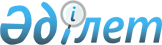 "2009 жылғы арналған аудандық бюджет туралы" аудандық мәслихаттың 2008 жылғы 24 желтоқсандағы № 2-11с шешіміне өзгерістер енгізу туралы
					
			Күшін жойған
			
			
		
					Солтүстік Қазақстан облысы Уәлиханов аудандық мәслихатының 2009 жылғы 27 шілдедегі N 5-15с шешімі. Солтүстік Қазақстан облысы Уәлиханов ауданының Әділет басқармасында 2009 жылғы 24 тамызда N 13-13-109 тіркелді. Қолдану мерзімінің өтуіне байланысты күшін жойды (Солтүстік Қазақстан облысы Уәлиханов аудандық мәслихатының 2011 жылғы 3 қазандағы N 02-03-03/222 хаты)

      Ескерту. Қолдану мерзімінің өтуіне байланысты күшін жойды (Солтүстік Қазақстан облысы Уәлиханов аудандық мәслихатының 2011.10.03 N 02-03-03/222 хаты)      2008 жылғы 4 желтоқсандағы № 95-ІV Қазақстан Республикасының Бюджет Кодексінінің 109-бабы 5-тармағына, 2001 жылғы 23 қаңтардағы № 148 «Қазақстан Республикасындағы жергілікті мемлекеттік басқару және өзін-өзі басқару туралы» Заңының 6-бабына, 1998 жылғы 24 наурыздағы № 213 «Нормативтік құқықтық актілер туралы» Заңының 28-бабына сәйкес, аудандық мәслихат ШЕШТІ:



      1. Аудандық мәслихаттың «2009 жылға арналған аудандық бюджет туралы» аудандық мәслихаттың 2008 жылғы 24 желтоқсандағы № 2-11с шешіміне өзгерістер мен толықтырулар енгізу туралы» 2009 жылғы 27 сәуірдегі № 6-13с аудандық мәслихаттың шешіміндегі нақтылауды ескере отырып, 2008 жылғы 24 желтоқсандағы № 2-11с «2009 жылға арналған аудандық бюджет туралы» (2009 жылғы 21 қаңтардағы № 13-13-97 СҚО Уәлиханов ауданының Әділет басқармасында тіркелген және 2009 жылғы 26 қаңтардағы «Шұғыла» және «Ел тынысы» газеттерінде жарияланған) шешіміне келесі өзгерістер және толықтырулар енгізілсін:



      1-тармақта:

      1) тармақша:

      «1 372 509» саны «1 395 888» санына ауыстырылсын;

      «120 322» саны «122 204» санына ауыстырылсын;

      «500» саны «808» санына ауыстырылсын;

      «4 000» саны «13 310» санына ауыстырылсын;

      «1 247 687» саны «1 259 566» санына ауыстырылсын

      2) тармақша:

      «1 385 453» саны «1 409 396» санына ауыстырылсын

      5) тармақша:

      «-12 694» саны «-13 258» санына ауыстырылсын

      6) тармақша:

      «12 694» саны «13 258» санына ауыстырылсын



      13-тармақта:

      1) тармақшада «10 380» саны «20 760» санына ауыстырылсын



      13-1-тармақта:

      2) тармақшада «10 800» саны «12 300» санына ауыстырылсын

      3) тармақша «12 997» саны «12 996» санына ауыстырылсын



      13-2-тармақта «12 694» саны «13 258» санына ауыстырылсын

      Көрсетілген шешімнің 1, 2, 4, 5, 6-қосымшалары жаңаша түрде мазмұндалсын (қоса беріледі).



      2. Осы шешім 2009 жылдың 1 қаңтарынан бастап қолданысқа енеді.      Сессия төрағасы                            Аудандық

                                                 мәслихатының хатшысы

      О.Жүнісов                                  Ә. Бейсенбаев

Аудандық мәслихаттың

2009 жылғы 27 шілдедегі № 5-15с

шешіміне № 1-қосымшаАудандық мәслихаттың

2008 жылғы 24 желтоқсандағы № 2-11с

шешіміне № 1-қосымша 2009 жылға арналған Уәлиханов ауданының нақтыланған бюджеті

Аудандық мәслихаттың

2009 жылғы 27 шілдедегі № 5-15с

шешіміне № 2-қосымшаАудандық мәслихаттың

2008 жылғы 24 желтоқсандағы № 2-11с

шешіміне № 2-қосымша 2009 жылға арналған аудандық бюджетті дамыту бюджеттік бағдарламасының тізбесі, бюджеттік инвестициялық жобаларды іске асыруға және заңды тұлғалардың жарғылық капиталын ұлғайтуға немесе қалыптастыруға бағытталған бюджеттік бағдарламаларға бөлiнген

Аудандық мәслихаттың

2009 жылғы 27 шілдедегі № 5-15с

шешіміне № 4-қосымшаАудандық мәслихаттың

2008 жылғы 24 желтоқсандағы № 2-11с

шешіміне № 4-қосымша ТІЗБЕ

2009 жылғы әр бір ауылдық (селолық) округтің бюджеттік бағдарламалары

Аудандық мәслихаттың

2009 жылғы 27 шілдедегі № 5-15с

шешіміне № 5-қосымшаАудандық мәслихаттың

2008 жылғы 24 желтоқсандағы № 2-11с

шешіміне № 5-қосымша 451.007.000 бюджеттік бағдарлама бойынша "Жергілікті өкілетті органдардың шешімі бойынша азаматтардың жекелеген топтарына әлеуметтік көмек"

Аудандық мәслихаттың

2009 жылғы 27 шілдедегі № 5-15с

шешіміне № 6-қосымшаАудандық мәслихаттың

2008 жылғы 24 желтоқсандағы № 2-11с

шешіміне № 6-қосымша 2009 жылдың 1-қаңтарына қалыптасқан бюджеттік қаражаттарының бос қалдықтарын бағыттау
					© 2012. Қазақстан Республикасы Әділет министрлігінің «Қазақстан Республикасының Заңнама және құқықтық ақпарат институты» ШЖҚ РМК
				Са

на

тыСы

ны

быIшкi

сыны

быАталуыСомасы,

мың теңге12345I. КІРІСТЕР1 395 8881САЛЫҚТЫҚ ТҮСІМДЕР122 20403Әлеуметтiк салық86 3661Әлеуметтік салық86 36604Меншiкке салынатын салықтар23 8451Мүлiкке салынатын салықтар12 0983Жер салығы2 5504Көлiк құралдарына салынатын салық7 8975Бірыңғай жер салығы1 30005Тауарларға, жұмыстарға және қызметтерге салынатын iшкi салықтар10 8422Акциздер7303Табиғи және басқа ресурстарды пайдаланғаны үшiн түсетiн түсiмдер8 1134Кәсiпкерлiк және кәсiби қызметтi жүргiзгенi үшiн алынатын алымдар1 9745Құмар ойын бизнеске салық2508Заңдық мәнді іс-әрекеттерді жасағаны және (немесе) құжаттар бергені үшін оған уәкілеттігі бар мемлекеттік органдар немесе лауазымды адамдар алатын міндетті төлемдер1 1511Мемлекеттік баж1 1512Салықтық емес түсiмдер80801Мемлекет меншігінен түсетін түсімдер5005Мемлекет меншігіндегі мүлікті жалға беруден түсетін кірістер50006Басқа да салықтық емес түсiмдер30801Басқа да салықтық емес түсiмдер3083Негізгі капиталды сатудан түсетін түсімдер13 31003Жердi және материалдық емес активтердi сату13 31001Жерді сату13 3104Трансферттердің түсімдері1 259 56602Мемлекеттiк басқарудың жоғары тұрған органдарынан түсетiн трансферттер1 259 56602Облыстық бюджеттен түсетiн трансферттер1 259 566Функ.

топӘкім

шісіБағ

дар

ламаАталуыСомасы,

мың теңге123АВII. ШЫҒЫНДАР1 409 3961Жалпы сипаттағы мемлекеттiк қызметтер121 226112Аудан (облыстық маңызы бар қала) мәслихатының аппараты8 681001Аудан (облыстық маңызы бар қала) мәслихатының қызметін қамтамасыз ету8 681122Аудан (облыстық маңызы бар қала) әкімінің аппараты34 634001Аудан (облыстық маңызы бар қала) әкімінің қызметін қамтамасыз ету34 634123Қаладағы аудан, аудандық маңызы бар қала, кент, ауыл  (село), ауылдық (селолық) округ әкімінің аппараты64 326001Қаладағы ауданның, аудандық маңызы бар қаланың, кенттің, ауылдың (селоның), ауылдық (селолық) округтің әкімі аппаратының қызметін қамтамасыз ету64 326452Ауданның (облыстық маңызы бар қаланың) қаржы бөлімі7 543001Қаржы бөлімінің қызметін қамтамасыз ету7 343003Салық салу мақсатында мүлікті бағалауды жүргізу200453Ауданның (облыстық маңызы бар қаланың) экономика және бюджеттік жоспарлау бөлімі6 042001Экономика және бюджеттік жоспарлау бөлімнің қызметін қамтамасыз ету6 0422Қорғаныс4 685122Аудан (облыстық маңызы бар қала) әкімінің аппараты4 685005Жалпыға бірдей әскери міндетті атқару шеңберіндегі іс-шаралар4 6854Бiлiм беру896 002123Қаладағы аудан, аудандық маңызы бар қала, кент, ауыл (село), ауылдық (селолық) округ әкімінің аппараты531005Ауылдық (селолық) жерлерде балаларды мектепке дейін тегін алып баруды және кері алып келуді ұйымдастыру531464Ауданның (облыстық маңызы бар қаланың) білім беру бөлімі35 151009Мектепке дейінгі тәрбие ұйымдарының қызметін қамтамасыз ету35 151464Ауданның (облыстық маңызы бар қаланың) білім беру бөлімі854 907003Жалпы білім беру752 986004Ауданның (облыстық маңызы бар қаланың) мемлекеттік білім беру мекемелерінде білім беру жүйесін ақпараттандыру2 865005Ауданның (облыстық маңызы бар қаланың) мемлекеттiк бiлiм беру ұйымдары үшiн оқулықтармен оқу-әдiстемелiк кешендерді сатып алу және жеткiзу8 039006Балалар үшін қосымша білім беру10 701010Республикалық бюджеттен берілетін нысаналы трансферттердің есебінен білім берудің мемлекеттік жүйесіне оқытудың жаңа технологияларын енгізу19 080011Өңірлік жұмыспен қамту және кадрларды қайта даярлау стратегиясын іске асыру щеңберінде білім беру объектілерін күрделі, ағымдағы жөндеу61 236464Ауданның (облыстық маңызы бар қаланың) білім беру бөлімі5 413001Білім беру бөлімінің қызметін қамтамасыз ету5 4136Әлеуметтiк көмек және әлеуметтiк қамсыздандыру104 330451Ауданның (облыстық маңызы бар қаланың) жұмыспен қамту және әлеуметтік бағдарламалар бөлімі90 067002Еңбекпен қамту бағдарламасы26 638004Ауылдық жерлерде тұратын денсаулық сақтау, білім беру, әлеуметтік қамтамасыз ету, мәдениет және спорт мамандарына отын сатып алу бойынша әлеуметтік көмек көрсету1 094005Мемлекеттік атаулы әлеуметтік көмек17 097007Жергілікті өкілетті органдардың шешімі бойынша азаматтардың жекелеген топтарына әлеуметтік көмек6 784010Үйден тәрбиеленіп оқытылатын мүгедек балаларды материалдық қамтамасыз ету151014Мұқтаж азаматтарға үйде әлеуметтiк көмек көрсету8 66701618 жасқа дейінгі балаларға мемлекеттік жәрдемақылар27 748017Мүгедектерді оңалту жеке бағдарламасына сәйкес, мұқтаж мүгедектерді міндетті гигиеналық құралдармен қамтамасыз етуге, және ымдау тілі мамандарының, жеке көмекшілердің қызмет көрсету1 888451Ауданның (облыстық маңызы бар қаланың) жұмыспен қамту және әлеуметтік бағдарламалар бөлімі14 263001Жұмыспен қамту және әлеуметтік бағдарламалар бөлімінің қызметін қамтамасыз ету13 563011Жәрдемақыларды және басқа да әлеуметтік төлемдерді есептеу, төлеу мен жеткізу бойынша қызметтерге ақы төлеу7007Тұрғын үй-коммуналдық шаруашылық48 663123Қаладағы аудан, аудандық маңызы бар қала, кент, ауыл  (село), ауылдық (селолық) округ әкімінің аппараты230007Аудандық маңызы бар қаланың, кенттің, ауылдың (селоның), ауылдық (селолық) округтің мемлекеттік тұрғын үй қорының сақталуын ұйымдастыру230467Ауданның (облыстық маңызы бар қаланың) құрылыс бөлімі24 645003Мемлекеттік коммуналдық тұрғын үй қорының тұрғын үй құрылысы және (немесе) сатып алу3 885004Инженерлік коммуникациялық инфрақұрылымды дамыту, жайластыру және (немесе) сатып алу20 760458Ауданның (облыстық маңызы бар қаланың) тұрғын үй-коммуналдық шаруашылығы, жолаушылар көлігі және автомобиль жолдары бөлімі12 996030Өңірлік жұмыспен қамту және кадрларды қайта даярлау стратегиясын іске асыру щеңберінде инженерлік коммуникациялық инфрақұрылымды жөндеу және елді мекендерді көркейту12 996123Қаладағы аудан, аудандық маңызы бар қала, кент, ауыл (село), ауылдық (селолық) округ әкімінің аппараты1 151009Елді мекендердің санитариясын қамтамасыз ету1 151458Ауданның (облыстық маңызы бар қаланың) тұрғын үй-коммуналдық шаруашылығы, жолаушылар көлігі және автомобиль жолдары бөлімі8 253003Мемлекеттік тұрғын үй қорының сақталуын ұйымдастыру268012Сумен жабдықтау және су бөлу жүйесінің қызмет етуі1 726015Елдi мекендердегі көшелердi жарықтандыру2 362016Елдi мекендердiң санитариясын қамтамасыз ету1 800017Жерлеу орындарын күтiп-ұстау және туысы жоқтарды жерлеу250018Елдi мекендердi абаттандыру және көгалдандыру1 847467Ауданның (облыстық маңызы бар қаланың) құрылыс бөлімі1 388007Қаланы және елді мекендерді көркейтуді дамыту1 3888Мәдениет, спорт, туризм және ақпараттық кеңістiк47 372123Қаладағы аудан, аудандық маңызы бар қала, кент, ауыл (село), ауылдық (селолық) округ әкімінің аппараты7 935006Жергілікті деңгейде мәдени-демалыс жұмыстарын қолдау7 935455Ауданның (облыстық маңызы бар қаланың) мәдениет және тілдерді дамыту бөлімі11 542003Мәдени-демалыс жұмысын қолдау11 542465Ауданның (облыстық маңызы бар қаланың) Дене шынықтыру және спорт бөлімі1 886006Аудандық (облыстық маңызы бар қалалық) деңгейде спорттық жарыстар өткiзу535007Әртүрлi спорт түрлерi бойынша аудан (облыстық маңызы бар қала) құрама командаларының мүшелерiн дайындау және олардың облыстық спорт жарыстарына қатысуы1 351455Ауданның (облыстық маңызы бар қаланың) мәдениет және тілдерді дамыту бөлімі8 962006Аудандық (қалалық) кiтапханалардың жұмыс iстеуi8 492007Мемлекеттік тілді және Қазақстан халықтарының басқа да тілдерін дамыту470456Ауданның (облыстық маңызы бар қаланың) ішкі саясат бөлімі5 316002Бұқаралық ақпарат құралдары арқылы мемлекеттiк ақпарат саясатын жүргізу5 316455Ауданның (облыстық маңызы бар қаланың) мәдениет және тілдерді дамыту бөлімі4 216001Мәдениет және тілдерді дамыту бөлімінің қызметін қамтамасыз ету4 216456Ауданның (облыстық маңызы бар қаланың) ішкі саясат бөлімі3 561001Ішкі саясат бөлімінің қызметін қамтамасыз ету3 561465Ауданның (облыстық маңызы бар қаланың) Дене шынықтыру және спорт бөлімі3 954001Дене шынықтыру және спорт бөлімі қызметін қамтамасыз ету3 95410Ауыл, су, орман, балық шаруашылығы, ерекше қорғалатын табиғи аумақтар, қоршаған ортаны және жануарлар дүниесін қорғау, жер қатынастары115 482462Ауданның (облыстық маңызы бар қаланың) ауыл шаруашылық бөлімі14 658001Ауыл шаруашылығы бөлімінің қызметін қамтамасыз ету9 936099Республикалық бюджеттен берілетін нысаналы трансферттер есебiнен ауылдық елді мекендер саласының мамандарын әлеуметтік қолдау шараларын іске асыру4 722123Қаладағы аудан, аудандық маңызы бар қала, кент, ауыл  (село), ауылдық (селолық) округ әкімінің аппараты6 772019Өңірлік жұмыспен қамту және кадрларды қайта даярлау стратегиясын іске асрыу шеңберінде ауылдарда (селоларда), ауылдық (селолық) округтерде әлеуметтік жобаларды қаржыландыру6 772463Ауданның (облыстық маңызы бар қаланың) жер қатынастары бөлімі8 902001Жер қатынастары бөлімінің қызметін қамтамасыз ету6 274003Елдi мекендердi жер-шаруашылық орналастыру2 628467Ауданның (облыстық маңызы бар қаланың) құрылыс бөлімі85 150012Сумен жабдықтау жүйесін дамыту85 15011Өнеркәсіп, сәулет, қала құрылысы және құрылыс қызметі3 984467Ауданның (облыстық маңызы бар қаланың) құрылыс бөлімі3 984001Құрылыс бөлімінің қызметін қамтамасыз ету3 98412Көлiк және коммуникация54 082458Ауданның (облыстық маңызы бар қаланың) тұрғын үй-коммуналдық шаруашылығы, жолаушылар көлігі және автомобиль жолдары бөлімі18 652023Автомобиль жолдарының жұмыс істеуін қамтамасыз ету18 652458Ауданның (облыстық маңызы бар қаланың) тұрғын үй-коммуналдық шаруашылығы, жолаушылар көлігі және автомобиль жолдары бөлімі35 430008Өңірлік жұмыспен қамту және кадрларды қайта даярлау стратегиясын іске асыру шеңберінде аудандық маңызы бар автомобиль жолдарын, қала және елді-мекендер көшелерін жөндеу және ұстау35 43013Басқалар13 570469Ауданның (облыстық маңызы бар қаланың) кәсіпкерлік бөлімі4 288001Кәсіпкерлік бөлімі қызметін қамтамасыз ету4 288452Ауданның (облыстық маңызы бар қаланың) қаржы бөлімі2 500012Ауданның (облыстық маңызы бар қаланың) жергілікті атқарушы органының резерві2 500458Ауданның (облыстық маңызы бар қаланың) тұрғын үй-коммуналдық шаруашылығы, жолаушылар көлігі және автомобиль жолдары бөлімі6 218001Тұрғын үй-коммуналдық шаруашылығы, жолаушылар көлігі және автомобиль жолдары бөлімінің қызметін қамтамасыз ету6 218452Ауданның (облыстық маңызы бар қаланың) қаржы бөлімі564006Нысаналы пайдаланылмаған (толық пайдаланылмаған) трансферттерді қайтару564III. ТАЗА БЮДЖЕТТІК КРЕДИТТЕУ0IV. ҚАРЖЫЛЫҚ АКТИВТЕРМЕН БОЛАТЫН ОПЕРАЦИЯЛАР БОЙЫНША САЛЬДО-250СанатСы

ныпКіші сы

ныпАталуыСомасы,

мың теңге6Мемлекеттің қаржы активтерін сатудан түсетін түсімдер25001Мемлекеттің қаржылық активтерін сатудан түскен түсім2501Мемлекеттің қаржылық активтерін сатудан түскен түсім250Мүліктік кешен түрінде коммуналдық мемлекеттік мекемелер және мемлекеттік кәсіпорындарды, басқа-да шұғыл басқармада немесе коммуналдық мемлекеттік кәсіпорындары шаруашылығын жүргізуіндегі мемлекеттік мүлікті сатудан түскен түсім250V. БЮДЖЕТТІҢ ТАПШЫЛЫҒЫ (ПРОФИЦИТІ)-13 258VI. БЮДЖЕТТІҢ ТАПШЫЛЫҒЫН ҚАРЖЫЛАНДЫРУ (ПРОФИЦИТТІ ПАЙДАЛАНУ)13 2588Бюджет қаражаттарының пайдаланылатын қалдықтары13 25801Бюджет қаражаты қалдықтары13 2581Бюджет қаражатының бос қалдықтары13 258Функ.

топӘкім

шісіБағ

дар

ламаАталуыСома мың теңге12345Инвестициялық жобалар111 18307Тұрғын үй-коммуналдық шаруашылық26 033467Ауданның (облыстық маңызы бар қаланың) құрылыс бөлімі26 033003Мемлекеттік коммуналдық тұрғын үй қорының тұрғын үй құрылысы және (немесе) сатып алу3 885оның ішіндеКішкенекөл селосындағы 5 қабатты жатақхана тұрғын-үйге жаңғырту3 885004Инженерлік коммуникациялық инфрақұрылымды дамыту, жайлас-

тыру және (немесе) сатып алу20 760оның ішінде:Уәлихан ауданының Кішкенекөл селосындағы жаңартылып жатқаң тұрғың үйге инженерлік коммуникациялық инфрақұрылымды дамыту және жайластыру10 380007Қаланы және елді мекендерді көркейтуді дамыту1 388Жергілікті бюджет қаражаты есебінен1 388оның ішіндеУәлиханов көшесі бойынша көшелік жүйені жарықтандыру құрылысына.1 38810Ауыл, су, орман, балық шаруашылығы, ерекше қорғалатын табиғи аумақтар, қоршаған ортаны және жануарлар дүниесін қорғау, жер қатынастары85 150467Ауданның (облыстық маңызы бар қаланың) құрылыс бөлімі85 150012Сумен жабдықтау жүйесін дамыту85 150оның ішіндеУәлихан ауданының Кішкенекөл селосындағы су құбыры жүйесін дамыту және жаңарту85 150Функ.

топБағ

дар

ламаАталуысомасы,

мың теңге134АВ1Жалпы сипаттағы мемлекеттiк қызметтер64326123Қаладағы аудан, аудандық маңызы бар қала, кент, ауыл (село), ауылдық (селолық) округ әкімінің аппараты64326001Қаладағы ауданның, аудандық маңызы бар қаланың, кенттің, ауылдың (селоның), ауылдық (селолық) округтің әкімі аппаратының қызметін қамтамасыз ету64326әр бір ауылдық (селолық) округ бөліп көрсеткендеәр бір ауылдық (селолық) округ бөліп көрсеткендеАмангелді5509Ақтүйесай5741Бидайық5464Қайрат5371Қарасу5357Қаратерек4929Көктерек4843Кішкенекөл11751Құлыкөл5117Телжан4898Чехов53464Бiлiм беру531123Қаладағы аудан, аудандық маңызы бар қала, кент, ауыл (село), ауылдық (селолық) округ әкімінің аппараты531005Ауылдық (селолық) жерлерде балаларды мектепке дейін тегін алып баруды және кері алып келуді ұйымдастыру531әр бір ауылдық (селолық) округ бөліп көрсеткендеәр бір ауылдық (селолық) округ бөліп көрсеткендеКішкенекөл5317Тұрғын үй-коммуналдық шаруашылық1381123Қаладағы аудан, аудандық маңызы бар қала, кент, ауыл (село), ауылдық (селолық) округ әкімінің аппараты1381007Аудандық маңызы бар қаланың, кенттің, ауылдың (селоның), ауылдық (селолық) округтің мемлекеттік тұрғын үй қорының сақталуын ұйымдастыру230әр бір ауылдық (селолық) округ бөліп көрсеткендеәр бір ауылдық (селолық) округ бөліп көрсеткендеКішкенекөл230009Елді мекендердің санитариясын қамтамасыз ету1151әр бір ауылдық (селолық) округ бөліп көрсеткендеәр бір ауылдық (селолық) округ бөліп көрсеткендеАмангелді90Ақтүйесай90Бидайық90Қайрат90Қарасу90Қаратерек90Көктерек90Кішкенекөл251Құлыкөл90Телжан90Чехов908Мәдениет, спорт, туризм және ақпараттық кеңістiк7 935123Қаладағы аудан, аудандық маңызы бар қала, кент, ауыл (село), ауылдық (селолық) округ әкімінің аппараты7 935006Жергілікті деңгейде мәдени-демалыс жұмыстарын қолдау7 935әр бір ауылдық (селолық) округ бөліп көрсеткендеәр бір ауылдық (селолық) округ бөліп көрсеткендеАмангелді509Ақтүйесай1 498Бидайық551Қайрат462Көктерек885Құлыкөл1 482Телжан515Чехов203310Ауыл, су, орман, балық шаруашылығы, ерекше қорғалатын табиғи аумақтар, қоршаған ортаны және жануарлар дүниесін қорғау, жер қатынастары6772123Қаладағы аудан, аудандық маңызы бар қала, кент, ауыл (село), ауылдық (селолық) округ әкімінің аппараты6772019Өңірлік жұмыспен қамту және кадрларды қайта даярлау стратегиясын іске асрыу шеңберінде ауылдарда (селоларда), ауылдық (селолық) округтерде әлеуметтік жобаларды қаржыландыру6772әр бір ауылдық (селолық) округ бөліп көрсеткендеәр бір ауылдық (селолық) округ бөліп көрсеткендеҚұлыкөл4272Чехов2500Функ.

топӘкім

шісіБағ

дар

ламаАталуысомасы,

мың теңге6Әлеуметтiк көмек және әлеуметтiк қамсыздандыру6 784451Ауданның (облыстық маңызы бар қаланың) жұмыспен қамту және әлеуметтік бағдарламалар бөлімі6784007Жергілікті өкілетті органдардың шешімі бойынша азаматтардың жекелеген топтарына әлеуметтік көмек6784оның ішіндеҰлы Отан соғысына қатысқандарға және оларға теңестірілген азаматтарға әуе турларды ұйымдастыру үшін560Ұлы Отан соғысына қатысқандарға және мүгедектеріне тіс протездері үшін373Ұлы Отан соғысына қатысқандардың және мүгедектердің коммуналдық қызметтерді төлеу үшін әлеуметтік төлемдер917белгіленген азаматтар категориясына санаториялық және курорттық емделу үшін949төмен қамтамасыз етілген балалар қатарынан балалар оқуына әлеуметтік көмек214туберкулезбен ауырған азаматтарға қосымша азыққа жәрдемақы396Су тасқыны және өрттен зардап шеккен азаматтарға әлеуметтік көмек үшін317азық-түлік қымбаттауына байланысты, әлеуметтік көмек2597Коммуналдық қызметтерге төлеу үшін мүгедектерге, Ұлы Отан соғысының мүгедектеріне және қатысушыларына және де оларға теңестірілген тұлғаларға әлеуметтік көмек164жалғыз тұратын зейнеткерлер мен мүгедектерге отынды алу үшін әлеуметтік көмек225Ұлы Отан соғысының мүгедектеріне және қатысушыларына монша және шаштараз қызметтеріне әлеуметтік төлемдер үшін72Функ. топӘкiм

шiсiБағ

дар

ламаАталуысомасы,

мың теңгеII. ШЫҒЫНДАР13 2581Жалпы сипаттағы мемлекеттiк қызметтер739112Аудан (облыстық маңызы бар қала) мәслихатының аппараты300001Аудан (облыстық маңызы бар қала) мәслихатының қызметін қамтамасыз ету300Жергілікті органдардың аппараттары300122Аудан (облыстық маңызы бар қала) әкімінің аппараты73001Аудан (облыстық маңызы бар қала) әкімінің қызметін қамтамасыз ету73452Ауданның (облыстық маңызы бар қаланың) қаржы бөлімі73003Салық салу мақсатында мүлікті бағалауды жүргізу736Әлеуметтiк көмек және әлеуметтiк қамсыздандыру2 556451Ауданның (облыстық маңызы бар қаланың) жұмыспен қамту және әлеуметтік бағдарламалар бөлімі2 556002Еңбекпен қамту бағдарламасы2 5567Тұрғын үй-коммуналдық шаруашылық6 016123Қаладағы аудан, аудандық маңызы бар қала, кент, ауыл  (село), ауылдық (селолық) округ әкімінің аппараты743007Аудандық маңызы бар қаланың, кенттің, ауылдың (селоның), ауылдық (селолық) округтің мемлекеттік тұрғын үй қорының сақталуын ұйымдастыру243009Елді мекендердің санитариясын қамтамасыз ету500467Ауданның (облыстық маңызы бар қаланың) құрылыс бөлімі5 273003Мемлекеттік коммуналдық тұрғын үй қорының тұрғын үй құрылысы және (немесе) сатып алу3 885007Қаланы және елді мекендерді көркейтуді дамыту1 3888Мәдениет, спорт, туризм және ақпараттық кеңістiк83456Ауданның (облыстық маңызы бар қаланың) ішкі саясат бөлімі83001Ішкі саясат бөлімінің қызметін қамтамасыз ету83Жергілікті органдардың аппараттары8310Ауыл, су, орман, балық шаруашылығы, ерекше қорғалатын табиғи аумақтар, қоршаған ортаны және жануарлар дүниесін қорғау, жер қатынастары1 800467Ауданның (облыстық маңызы бар қаланың) құрылыс бөлімі1 800012Сумен жабдықтау жүйесін дамыту1 80013Басқалар1 500452Ауданның (облыстық маңызы бар қаланың) қаржы бөлімі1 500012Ауданның (облыстық маңызы бар қаланың) жергілікті атқарушы органының резерві1 500Шұғыл шығындарға арналған ауданның (облыстық маңызы бар қаланың) жергілікті атқарушы органының резерві1 50015Трансферттер564452Ауданның (облыстық маңызы бар қаланың) қаржы бөлімі564006Нысаналы пайдаланылмаған (толық пайдаланылмаған) трансферттерді қайтару564